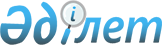 О внесении изменений в решение маслихата Жанакорганского района от 29 декабря 2023 года №145 "О бюджете поселке Жанакорган на 2024-2026 годы"Решение Жанакорганского районного маслихата Кызылординской области от 11 апреля 2024 года № 183
      Маслихат Жанакорганского района РЕШИЛ:
      1. Внести в решение маслихата Жанакорганского района от 29 декабря 2023 года №145 "О бюджете поселка Жанакорган на 2024-2026 годы" следующие изменения:
      пункт 1 изложить в новой редакции:
      1. Утвердить бюджет поселка Жанакорган на 2024-2026 годы согласно приложениям 1, 2 и 3 соответственно, в том числе на 2024 год в следующем объеме:
      1) доходы – 1 270 988,0 тысяч тенге; в том числе:
      налоговые поступления - 227 666,0 тысяч тенге;
      неналоговые поступления – 1 422,0 тысяч тенге;
      поступления от продажи основного капитала –30 000,0 тысяч тенге;
      поступления трансфертов – 1 011 900,0 тысяч тенге;
      2) затраты - 1 340 425,5 тысяч тенге;
      3) чистое бюджетное кредитование - 0;
      бюджетные кредиты - 0;
      погашение бюджетных кредитов - 0;
      4) сальдо по операциям с финансовыми активами - 0:
      приобритение финансовых активов - 0;
      поступления от продажи финансовых активов государства - 0;
      5) дефицит (профицит) бюджета – - 69 437,5 тысяч тенге;
      6) финансирование дефицита (использование профицита) бюджета – 69 437,5 тысяч тенге.".
      приложение 1 к указанному решению изложить в новой редакции согласно приложению к настоящему решению.
      2. Настоящее решение вводится в действие с 1 января 2024 года. Бюджет поселка Жанакорган на 2024 год
					© 2012. РГП на ПХВ «Институт законодательства и правовой информации Республики Казахстан» Министерства юстиции Республики Казахстан
				
      Председатель маслихата Жанакорганского района 

Г. Сопбеков
Приложение к пешению
маслихата Жанакорганского
района
от 11 апреля 2024 года №183Приложение 1 к пешению
маслихата Жанакорганского
района
от 29 декабря 2023 года №145
Категория
Категория
Категория
Категория
Категория
Категория
Категория
Сумма, тысяч тенге
Сумма, тысяч тенге
Класс
Класс
Класс
Класс
Класс
Класс
Сумма, тысяч тенге
Сумма, тысяч тенге
Подкласс
Подкласс
Подкласс
Подкласс
Сумма, тысяч тенге
Сумма, тысяч тенге
Наименование
Наименование
Сумма, тысяч тенге
Сумма, тысяч тенге
1. Доходы
1. Доходы
1 270 988,0
1 270 988,0
1
Налоговые поступления
Налоговые поступления
227 666,0
227 666,0
01
01
Подоходный налог
Подоходный налог
104 915,0
104 915,0
2
2
Индивидуальный подоходный налог
Индивидуальный подоходный налог
104 915,0
104 915,0
04
04
Налоги на собственность
Налоги на собственность
122 126,0
122 126,0
1
1
Налог на имущество
Налог на имущество
4 650,0
4 650,0
3
3
Земельный налог
Земельный налог
2 250,0
2 250,0
4
4
Налог на транспортные средства
Налог на транспортные средства
115 026,0
115 026,0
5
5
Единый земельный налог
Единый земельный налог
200,0
200,0
05
05
Внутренние налоги на товары, работы и услуги
Внутренние налоги на товары, работы и услуги
625,0
625,0
3
3
Поступления за использование природных и других ресурсов
Поступления за использование природных и других ресурсов
175,0
175,0
4
4
Сборы за ведение предпринимательской и профессиональной деятельности
Сборы за ведение предпринимательской и профессиональной деятельности
450,0
450,0
2
Неналоговые поступления
Неналоговые поступления
1 422,0
1 422,0
01
01
Доходы от государственной собственности
Доходы от государственной собственности
1 422,0
1 422,0
5
5
Доходы от аренды имущества, находящегося в государственной собственности
Доходы от аренды имущества, находящегося в государственной собственности
1 422,0
1 422,0
3
Поступления от продажи основного капитала
Поступления от продажи основного капитала
30 000,0
30 000,0
03
03
Продажа земли и нематериальных активов
Продажа земли и нематериальных активов
30 000,0
30 000,0
1
1
Продажа земли 
Продажа земли 
30 000,0
30 000,0
4
Поступление трансфертов
Поступление трансфертов
1 011 900,0
1 011 900,0
02
02
Трансферты из вышестоящих органов государственного управления
Трансферты из вышестоящих органов государственного управления
1 011 900,0
1 011 900,0
3
3
Трансферты из районного (города областного значения) бюджета
Трансферты из районного (города областного значения) бюджета
1 011 900,0
1 011 900,0
Функциональнаягруппа 
Функциональнаягруппа 
Функциональнаягруппа 
Функциональнаягруппа 
Функциональнаягруппа 
Функциональнаягруппа 
Функциональнаягруппа 
Функциональнаягруппа 
Сумма, тысяч тенге
Администраторы бюджетных программ 
Администраторы бюджетных программ 
Администраторы бюджетных программ 
Администраторы бюджетных программ 
Администраторы бюджетных программ 
Администраторы бюджетных программ 
Сумма, тысяч тенге
Программа 
Программа 
Программа 
Программа 
Сумма, тысяч тенге
Наименование
Наименование
Сумма, тысяч тенге
II. Затраты
II. Затраты
1 340 425,5
01
01
Государственные услуги общего характера
Государственные услуги общего характера
170 930,0
124
124
Аппарат акима города районного значения, села, поселка, сельского округа
Аппарат акима города районного значения, села, поселка, сельского округа
170 930,0
001
001
Услуги по обеспечению деятельности акима города районного значения, села, поселка, сельского округа
Услуги по обеспечению деятельности акима города районного значения, села, поселка, сельского округа
156 766,0
022
022
Капитальное расходы государственного органа
Капитальное расходы государственного органа
6 055,0
032
032
Капитальные затраты подведомственных государственных учреждений и организаций
Капитальные затраты подведомственных государственных учреждений и организаций
8 109,0
06
06
Социальная помощь и социальное обеспечение
Социальная помощь и социальное обеспечение
103 782,0
124
124
Аппарат акима города районного значения, села, поселка, сельского округа
Аппарат акима города районного значения, села, поселка, сельского округа
103 782,0
003
003
Оказание социальной помощи нуждающимся гражданам на дому
Оказание социальной помощи нуждающимся гражданам на дому
103 782,0
07
07
Жилищно-коммунальное хозяйство
Жилищно-коммунальное хозяйство
426 641,0
124
124
Аппарат акима города районного значения, села, поселка, сельского округа
Аппарат акима города районного значения, села, поселка, сельского округа
426 641,0
008
008
Освещение улиц в населенных пунктах
Освещение улиц в населенных пунктах
124 698,0
009
009
Обеспечение санитарии населенных пунктов
Обеспечение санитарии населенных пунктов
2 0110,0
011
011
Благоустройство и озеленение населенных пунктов
Благоустройство и озеленение населенных пунктов
281 833,0
08
08
Культура, спорт, туризм и информационное пространство
Культура, спорт, туризм и информационное пространство
41 282,0
124
124
Аппарат акима города районного значения, села, поселка, сельского округа
Аппарат акима города районного значения, села, поселка, сельского округа
41 282,0
006
006
Поддержка культурно-досуговой работы на 
местном уровне
Поддержка культурно-досуговой работы на 
местном уровне
41 282,0
12
12
Автомобиль и коммуникация
Автомобиль и коммуникация
31 769,0
124
124
Аппарат акима города районного значения, села, поселка, сельского округа
Аппарат акима города районного значения, села, поселка, сельского округа
31 769,0
013
013
Обеспечение функционирования автомобильных дорог в городах, районного значения, селах, поселках, сельских округах
Обеспечение функционирования автомобильных дорог в городах, районного значения, селах, поселках, сельских округах
5 250,0
045
045
Капитальный и средний ремонт автомобильных дорог в городах районного значения, селах, поселках, сельских округах
Капитальный и средний ремонт автомобильных дорог в городах районного значения, селах, поселках, сельских округах
26 519,0
13
13
Другие 
Другие 
531 962,0
124
124
Аппарат акима города районного значения, села, поселка, сельского округа
Аппарат акима города районного значения, села, поселка, сельского округа
531 962,0
057
057
Реализация мероприятий по социальной и инженерной инфраструктуре в сельских населенных пунктах в рамках проекта "Ауыл- Ел бесігі"
Реализация мероприятий по социальной и инженерной инфраструктуре в сельских населенных пунктах в рамках проекта "Ауыл- Ел бесігі"
531 962,0
15
15
Трансферты 
Трансферты 
34 059,5
124
124
Аппарат акима города районного значения, села, поселка, сельского округа
Аппарат акима города районного значения, села, поселка, сельского округа
34 059,5
048
048
Возврат неиспольованных (недоспользованных) целевых трнасфертов
Возврат неиспольованных (недоспользованных) целевых трнасфертов
34 059,5
3.Чистое бюджетное кредитование
3.Чистое бюджетное кредитование
0
4. Сальдо по операциям с финансовыми активами
4. Сальдо по операциям с финансовыми активами
0
5. Дефицит (профицит) бюджета
5. Дефицит (профицит) бюджета
-69 437,5
6. Финансирование дефицита (использование профицита) бюджета
6. Финансирование дефицита (использование профицита) бюджета
69 437,5
8
8
Используемые остатки бюджетных средств
Используемые остатки бюджетных средств
69 437,5
01
01
Остатки бюджетных средств 
Остатки бюджетных средств 
69 437,5
1
1
Свободные остатки бюджетных средств 
Свободные остатки бюджетных средств 
69 901,0
2
2
Остатки бюджетных средств на конец отчетного периода
Остатки бюджетных средств на конец отчетного периода
463,5